生態保育措施執行狀況表施工期間生態保育措施執行狀況表及如下表4-31及圖4-12所示。表4-31　萬年溪水岸空間環境改善工程生態保育措施執行狀況表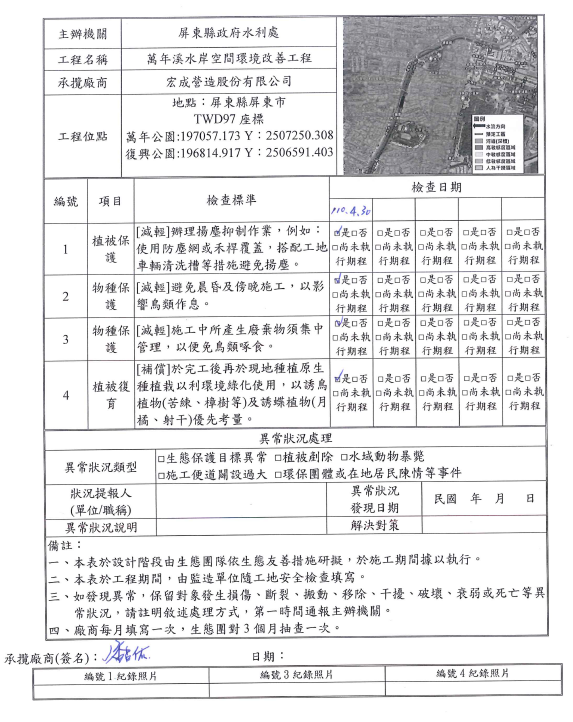 圖4-12　萬年溪水岸空間環境改善工程自主檢查表辦理情形生態友善措施執行狀況執行狀況[減輕]辦理揚塵抑制作業，例如：使用防塵網或禾桿覆蓋，搭配工地車輛清洗槽等措施避免揚塵。施工材料皆以防塵網覆蓋且定時灑水。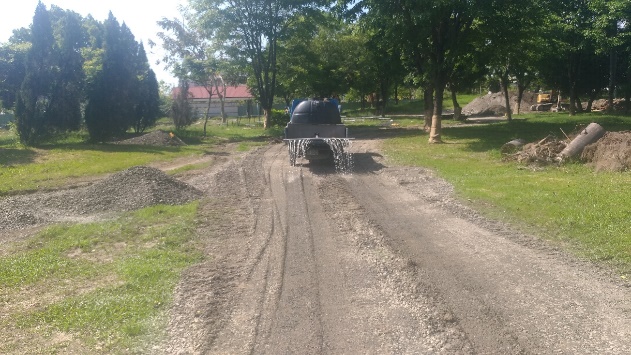 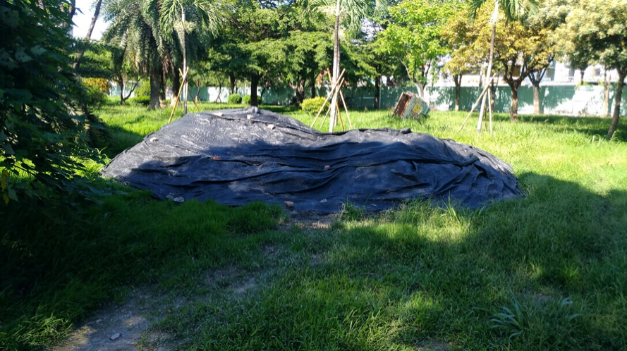 (2020/01/13)[減輕]避免晨昏及傍晚施工，以影響鳥類作息。施工時間上午8時至下午5時，避開鳥類作息時間。施工時間上午8時至下午5時，避開鳥類作息時間。[減輕]施工中所產生廢棄物須集中管理，以便免鳥類啄食。施工期間確實將廢棄物集中管理。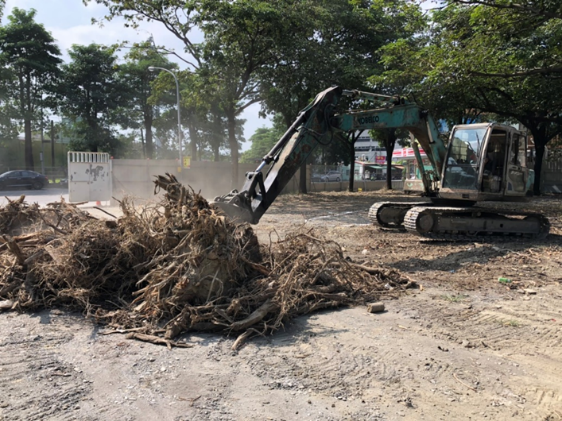 (2020/09/30)[補償]於完工後再於現地種植原生種植栽以利環境綠化使用，以誘鳥植物(苦練、樟樹等)及誘蝶植物(月橘、射干)優先考量。確實執行。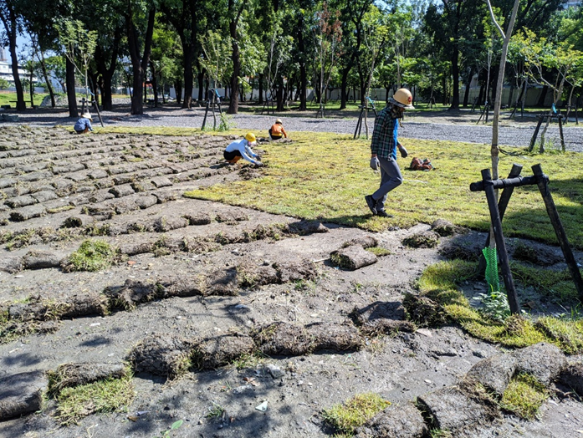 (2020/09/30)